Broadstairs and St. Peter’s Neighbourhood Plan Regulation 14 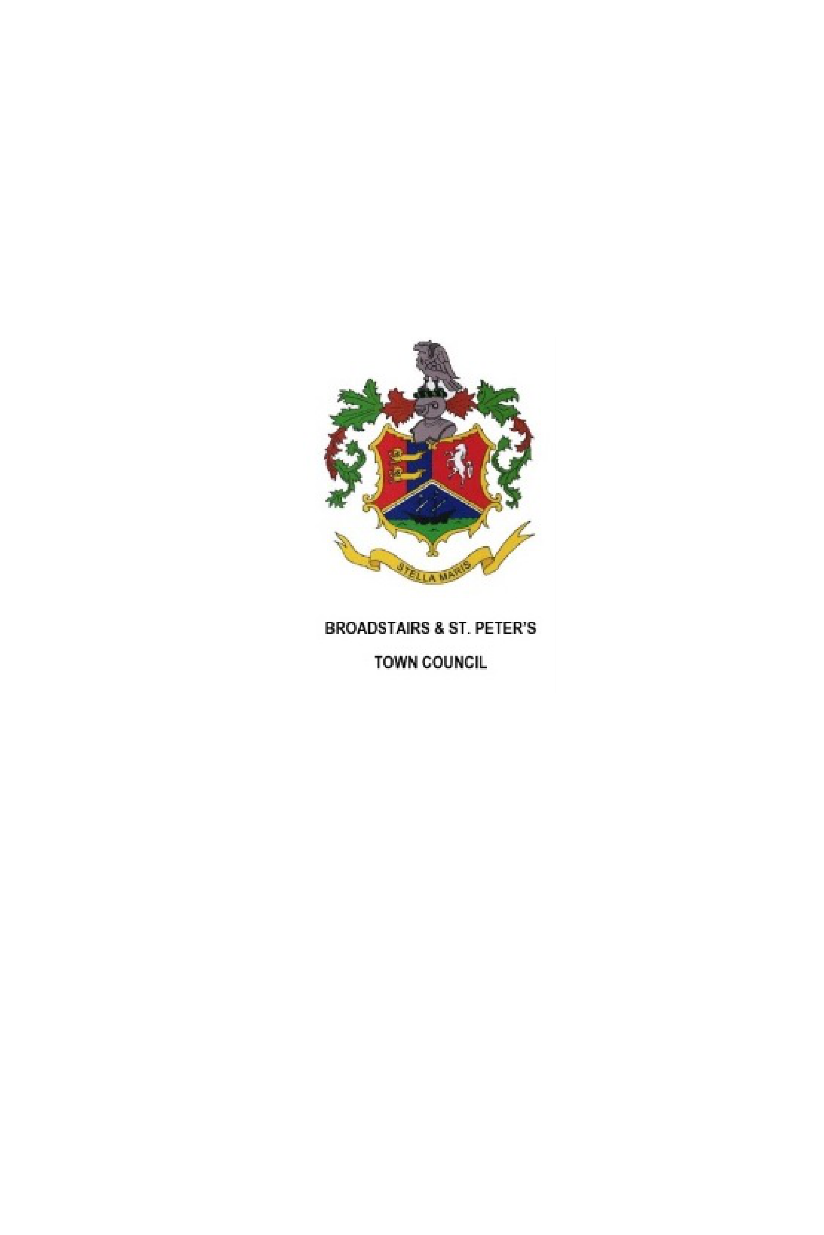 pre-submission consultation response formDEADLINE FOR RESPONSES 17th September 2018Broadstairs and St. Peter’s Town Council has prepared a Neighbourhood Development Plan and would like your comments.The consultation runs from 30th July 2018- 17th September at 12:30pm The plan can be viewed online at http://www.broadstairs.gov.uk/Consultations.aspxPlease state which part of the plan (for example, policy reference, page number or map) your representation refers to.Please use a separate form for each representation.Do you support, object or think there is and omission from the contents of the Neighbourhood Development Plan (tick relevant box)Please use the space below to make comments on this part of the plan and what changes you think should be made (please use additional sheets if required)Please note, Broadstairs and St. Peters Town Council will store your details in compliance with the new General Data Protection Regulations (GDPR) that came into effect May 25th 2018. For more information please visit our website: http://www.broadstairs.gov.uk/Statutory_Documents__and__Policies_13932.aspxGiving your contact details is acceptance of these regulations.  All comments will be publicly available and identifiable by name and organisation (where applicable)Please email completed forms to town.clerk@broadstairs.gov.uk or post to Town Clerk’s Office, Pierremont Hall, Broadstairs, CT10 1JXName Email Organisation/body address                                                                                                                                                    (policy, page number, map etc)Support Object Omission 